H O T Ă R Â R E A  Nr. 49din  8 mai 2015privind  aprobarea lucrărilor de reparații la spațiul situat în Municipiul Dej, Piața Lupeni Nr. 4	    Consiliul local al Municipiului Dej, întrunit în ședința ordinară din data de 8 mai 2015,	Având în vedere proiectul de hotărâre, prezentat din iniţiativa primarului Municipiului Dej, întocmit în baza Raportului Nr. 6.579 din  27 martie 2015, al Direcției Tehnice, prin care se propune aprobarea lucrărilor de reparații la spațiul situat în Municipiul Dej, Piața Lupeni Nr. 4, spațiu închiriat prin licitație publică firmei S.C. SANIVET SARM S.R.L. DEJ, proiect avizat favorabil în ședința de lucru a comisiei economice din data de 7 mai 2015;             Având în vedere prevederile art. 1.788 din Codul civil;   Ţinând cont de prevederile art. 36, alin. 5,  lit. b și art. 45, alin. 2, lit. a din Legea Nr. 215/2001 privind administrația publică locală, republicată, cu modificările și completările ulterioare,H O T Ă R Ă Ş T E:                Art. 1.  Aprobă lucrările de reparații la spațiul situat în Municipiul Dej, Piața Lupeni  Nr. 4, după cum urmează:          Lucrări construcții+ instalații sanitare în valoare 21.586,42 lei inclusiv TVAConfecționat și montaj ușă exterioară – 1.489,44 lei cu TVA inclusUși interioare în număr  de 2 bucăți cu toc cu tot - 560lei cu TVA inclusConfecționat și montat ferestre exterioare (2 bucăți) – 1.500 lei cu TVA inclusMateriale necesare instalației electrice conform facturilor- 2.891,04 cu TVA inclusLucrări de instalații termice – 13.159,88 lei cu TVA inclusTOTAL 41.186,78 lei cu TVA inclus.      Art. 2. Cu ducerea  la îndeplinire a prevederilor prezentei hotărâri se încredinţează Direcţia Tehnică şi Direcţia Economică din cadrul Primăriei Municipiului Dej.Preşedinte de şedinţă,         Mureșan Aurelian Călin            Nr. consilieri în funcţie -  19						Nr. consilieri prezenţi   - 15Nr. voturi pentru	   - 12	Nr. voturi împotrivă	   -   	Abţineri	               -  3			        Contrasemnează							               Secretar,						                                                                        Pop Cristina   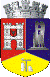 ROMÂNIAJUDEŢUL CLUJCONSILIUL LOCAL AL MUNICIPIULUI DEJStr. 1 Mai nr. 2, Tel.: 0264/211790*, Fax 0264/223260, E-mail: primaria@dej.ro